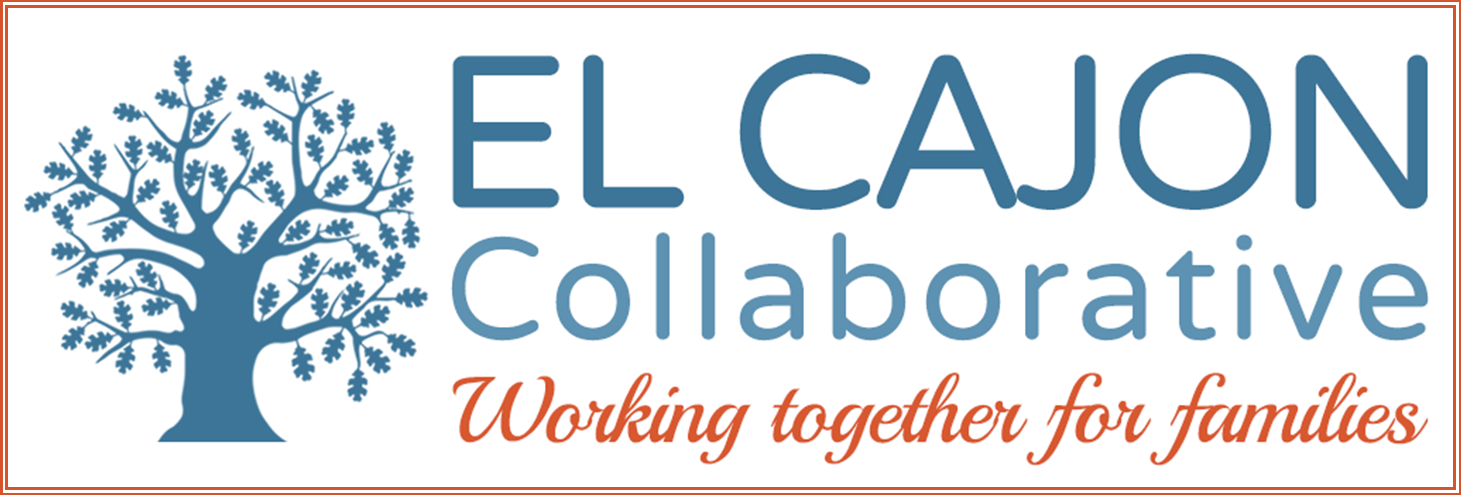 El Cajon Collaborative Council MeetingDecember 1, 2015 / 12:30 – 2:00pm Cajon Valley Union School District Board Room750 E. Main St., El Cajon, CA 92020
Meeting Purpose:To engage community members in resource sharing, networking, and action to benefit the children, youth and families of El Cajon                             Senior Services Agenda Welcoming Remarks & Introductions:  (5 minutes)Presentation:  (10 minutes)    Topic:  SANDAG Grant Updates        Program: City of El Cajon        Presenter:  Lorena Cordova, Associate Planner	Presentation:  (30 minutes)   Topic:  New Food Pantry and Building Updates        Program: Salvation Army        Presenter: Terry Masongo, Captain IV.        Presentation: (30 minutes)    Topic:   Hot Meals and Resource Assistance        Program:  Serving Seniors        		  Presenter:  Lindsey Zipkin, Annual Giving & Grants Manager			         Dianne Sanders, Food Service Director       V.        Announcements: (15 minutes)El Cajon Collaborative Strategic Work PrioritiesOverall Strategic Focus: Public Safety and YouthGoals:Increase pro-social activities for youthObjective A: Engage community into recreation facilities and activitiesObjective B: Seek opportunities for mentoring our youth Increase community involvement in Collaborative partnershipsObjective A: Mobilize residents to proactively participate in public safety activitiesEnhance prevention activities for youth using the public health model of universal, secondary and targeted interventions. Objective A: Improve community wellnessObjective B: Increase community partnerships to prevent bullying and provide character education.***Measurable outcomes will be determined for each objective through Core Team. 